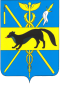 АДМИНИСТРАЦИЯБОГУЧАРСКОГО МУНИЦИПАЛЬНОГО РАЙОНА ВОРОНЕЖСКОЙ ОБЛАСТИ ПОСТАНОВЛЕНИЕот «07» ноября 2016 г. № 423                 г. БогучарО внесении изменений в постановлениеадминистрации Богучарского муниципального района Воронежской области от 28.12. 2015 № 630 «Об утверждении административного регламента по предоставлению муниципальной услуги «Выдача разрешения на использование земель или земельного участка, находящихся в муниципальной собственностиили государственная собственность на которые не разграничена, без предоставления земельных участков и установления сервитутов» В соответствии с Федеральным законом от 27.07.2010  № 210 - ФЗ «Об организации предоставления государственных и муниципальных услуг», Уставом Богучарского муниципального района администрация Богучарского муниципального района  п о с т а н о в л я е т:1. Внести в постановление администрации Богучарского муниципального района от 28.12.2015 № 630 «Об утверждении административного регламента по предоставлению муниципальной услуги «Выдача разрешения на использование земель или земельного участка, находящихся в муниципальной собственности или государственная собственность на которые не разграничена, без предоставления земельных участков и установления сервитутов» следующие изменения:1.1. В приложении «Административный регламент по предоставлению муниципальной услуги «Выдача разрешения на использование земель или земельного участка, находящихся в муниципальной собственности или государственная собственность на которые не разграничена, без предоставления земельных участков и установления сервитутов» к постановлению»:1.1.1. Подпункт 1.1.2. пункта 1.1. раздела 1 признать утратившим силу.1.1.2. Пункт 2.9.  раздела 2 изложить в следующей редакции:«2.9. Размер платы за предоставление права использования земель и земельных участков без предоставления земельных участков и установления сервитутов определяется в соответствии с приказом Департамента имущественных и земельных отношения Воронежской области от 02.07.2015 № 1111 «Об утверждении Положения о порядке и условиях размещения объектов на землях или земельных участках, находящихся в государственной или муниципальной собственности. Без предоставления участков и установления сервитутов».».2. Контроль за выполнением настоящего постановления возложить на
заместителя главы администрации Богучарского муниципального района - руководителя аппарата администрации района Самодурову Н.А..Исполняющий обязанности главы администрации Богучарскогомуниципального района                                                                      Ю.М. Величенко